东南亚8国通用不限流量上网电话卡8天有效期（E虫出境）产品介绍：此卡仅有上网功能，无电话与短信功能！ 此卡为不限流量卡，基于流量公平原则，3GB高速4G上网流量后将会限速至256Kbps，但不限流量。使用国家地区：香港（Unicom）、新加坡（StarHub）、马来西亚（DIgi）、泰国（DTAC）、印度尼西亚（Indosat）、菲律宾（Globe）、柬埔寨（Metfone）、老挝（Startelcom）特别说明：民丹岛、巴淡岛不可用适用机型：支持3G WCDMA网络模式或者4G FDD-LTE的手机。不适合机型：移动定制机（TD-SCDMA）电信定制机（CDMA）无法使用，美版、日版、加拿大版等国外有锁机、解锁机或有卡贴机不能使用。注意事项：部份国家距离很近，例如您在新加坡上网时请留意手机运营商是否选择starhub，如不是，请立即重启手机或手动搜索网络运营商。同样的方式也适用于马来西亚，进入马来西亚请选择Digi此卡插卡视为激活，以上8国之外的目的地，请不要插卡测试！！上网设置方法上网设置：插卡开机后打开"移动数据"、"数据漫游"、”LTE”、”启用4G”，搜索到正确运营信号后，即可上网。如果插卡不能立即上网，请手动设置：IOS苹果系统设置方法：  有信号不能上网解决方法：  方法①： “蜂窝数据”“4G或LTE”“数据漫游”选项都要打开，进入设置-蜂窝移动网络-蜂窝移动数据网络-蜂窝APN设为3gnet 用户名和密码不填，然后重启手机即可。  方法②：请进入设置--通用--描述文件--删除里面的插件。  方法③：没有插件或者已经删除，进入设置--通用--还原--还原网络设置 ，即可上网。  无服务不能上网解决方法：把卡从手机取出来，用布擦拭下，重新插入手机，搜索到正确运营商后有信号试上网,同时设置页面检查APN是否正确，数据漫游是否打开，蜂窝移动数据是否打开。安卓系统设置方法：  有信号不能上网解决方法：  设定--无线和网络（更多设置或者更多网络）--移动网络--移动数据<打开>--数据漫游<打开>--4G要勾选√；  “接入点名称”进入后按下菜单键（一般为手机左下角触摸键）出现“新建APN”，名称和APN都设为3gnet其他都不需要填写，设完保存；  然后选择这个接入点。  无服务不能上网解决方法：双卡双待此卡应该插主卡槽。  检查我们的卡是不是放在支持WCDMA的4G/3G卡槽，另外一个卡位不要放卡。  设定---网络运营商---手动选择正确运营商  手机设置网络选择改为"2G/3G ", 重启手机登网, 登网成功后, 再改为网络"2G/3G/4G ", 手机会自动跳上4G。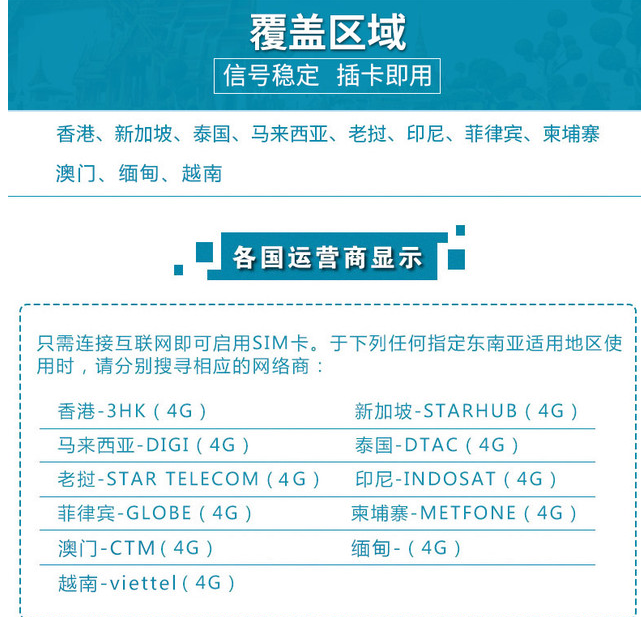 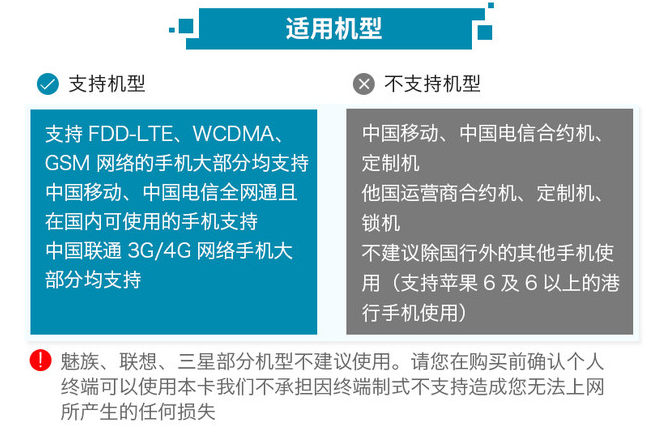 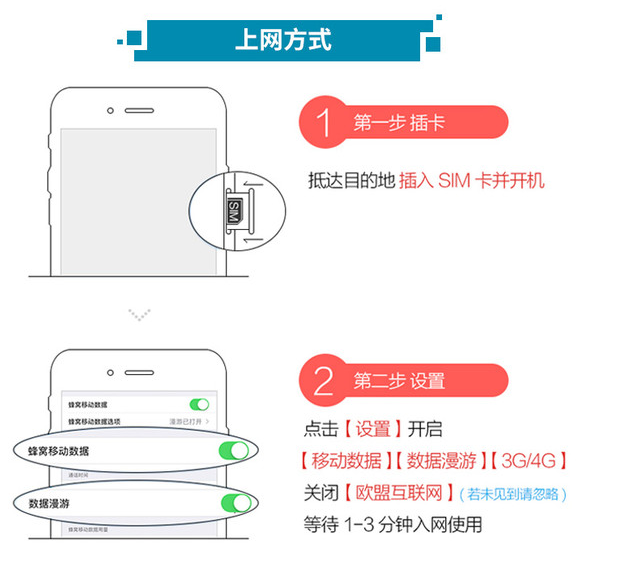 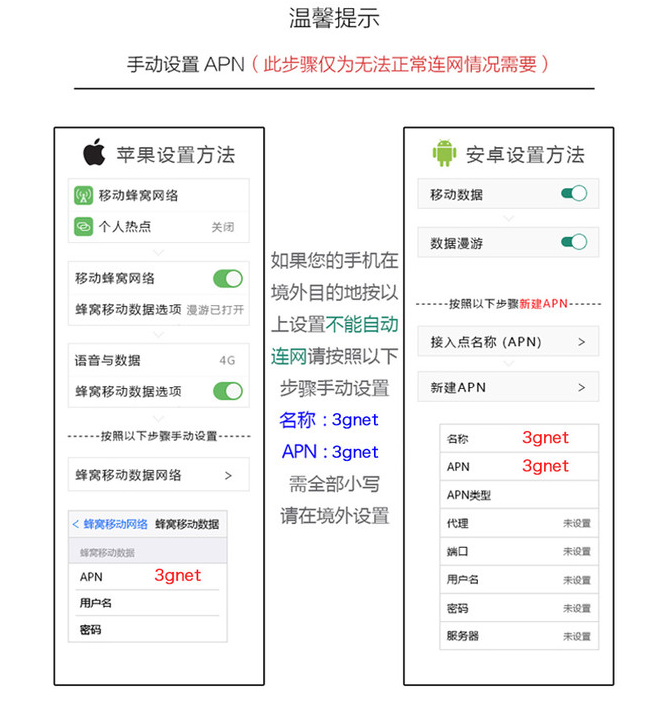 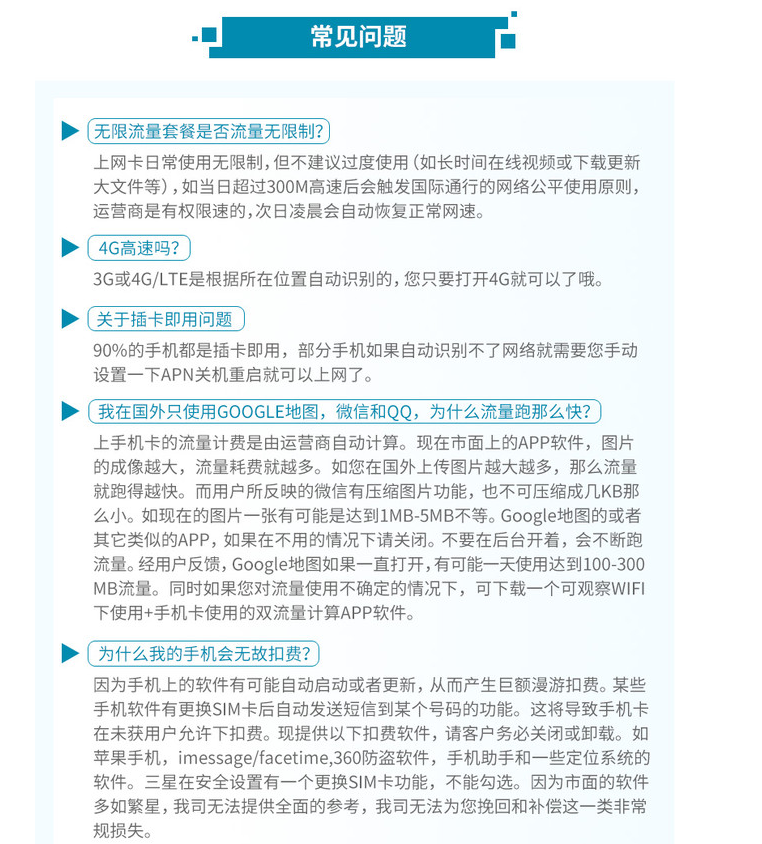 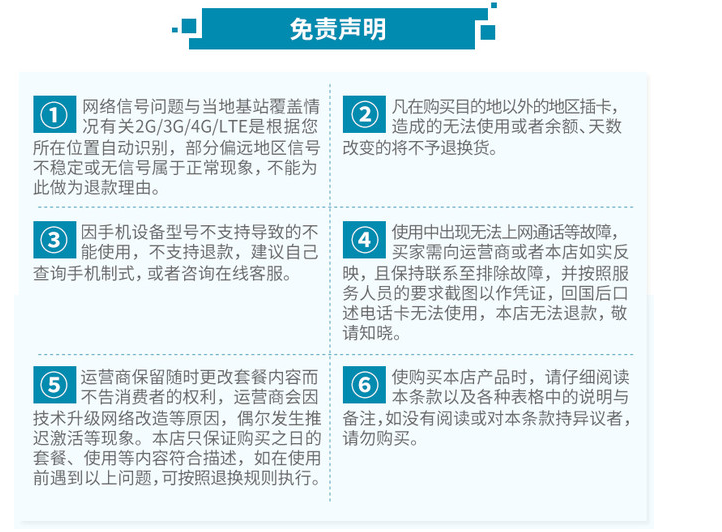 